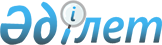 О признании утратившим силу решения Есильского районного маслихата от 2 февраля 2018 года № 24/5 "О повышении базовых ставок земельного налога на земли сельскохозяйственного назначения, не используемые в соответствии с земельным законодательством Республики Казахстан в границах Есильского района"Решение Есильского районного маслихата Акмолинской области от 14 февраля 2022 года № 20/3. Зарегистрировано в Министерстве юстиции Республики Казахстан 22 февраля 2022 года № 26878
      В соответствии с пунктом 2 статьи 27 Закона Республики Казахстан "О правовых актах", Есильский районный маслихат РЕШИЛ:
      1. Признать утратившим силу решение Есильского районного маслихата "О повышении базовых ставок земельного налога на земли сельскохозяйственного назначения, не используемые в соответствии с земельным законодательством Республики Казахстан в границах Есильского района" от 2 февраля 2018 года № 24/5 (зарегистрировано в Реестре государственной регистрации нормативных правовых актов под № 6411).
      2. Настоящее решение вводится в действие по истечении десяти календарных дней после дня его первого официального опубликования.
					© 2012. РГП на ПХВ «Институт законодательства и правовой информации Республики Казахстан» Министерства юстиции Республики Казахстан
				
      Секретарь Есильскогорайонного маслихата

С.Агымбаева
